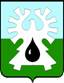 МУНИЦИПАЛЬНОЕ ОБРАЗОВАНИЕ ГОРОД УРАЙХанты-Мансийский автономный округ-ЮграМУНИЦИПАЛЬНОЕ КАЗЕННОЕ УЧРЕЖДЕНИЕ «УПРАВЛЕНИЕ ЖИЛИЩНО-КОММУНАЛЬНОГО ХОЗЯЙСТВА ГОРОДА УРАЙ» от_______________  № ________/04Пояснительная записка к отчету о реализации муниципальной программы«Развитие жилищно-коммунального комплекса и повышение энергетической эффективности в городе Урай на 2016 - 2018 годы» за 1 квартал 2017 годаЗа отчетный период в соответствии с программой освоена сумма в размере 27 999,3 тыс.руб. В ходе выполнения программы проведены следующие мероприятия:Подпрограмма I «Создание условий для обеспечения содержания объектов жилищно-коммунального комплекса города Урай» (за период 01-02.2017г.):Организация содержания дорожного хозяйства – 11 602,6 тыс.руб. (за период 01-02.2017г.):- содержание автомобильных дорог производственной зоны – 1 225,3 тыс.руб.;- содержание дорог жилой зоны – 10 377,3 тыс.руб..Организация содержания мест массового отдыха населения – 0,0 тыс.руб., контракт на содержание мест массового отдыха населения в отчетном периоде не заключался.Организация содержания мест захоронения – 268,3 тыс.руб. (за период 01-02.2017г.):- содержание кладбищ (очистка от мусора и снега) – 265,0 тыс.руб.;- транспортировка и доставка в морг останков невостребованных близкими и родственниками умерших (1 ед.) – 3,3 тыс.руб.Организация ремонта муниципального жилищного фонда – 0,0 тыс.руб., в отчетном периоде работы не производились.Организация сноса многоквартирных домов, признанных в установленном порядке аварийными, либо все помещения в которых признаны в установленном порядке непригодными для проживания – 199,9 тыс.руб.:- снос многоквартирного жилого дома, расположенного по адресу: мкр. 1А, дом 64.Организация содержания объектов благоустройства – 2 418,6 тыс.руб. (за период 01-02.2016г.):- содержание мест массового отдыха на реке Конда (подготовка к празднику Крещения Господня) - 71,6 тыс.руб.;- содержание парково-культурной зоны – 400,6 тыс.руб.;- содержание внутриквартальных проездов – 1 800,9 тыс.руб.;- оплата поставки нефтяного (попутного) газа на газогорелочное устройство Мемориала памяти (2,622тыс.м3) – 11,6 тыс.руб.;- обслуживание газового оборудования Мемориала Памяти – 6,0 тыс.руб.;- содержание снежных городков – 100,0 тыс.руб.; содержание детских площадок - 27,9 тыс.руб.Организация электроснабжения уличного освещения – 7 197,3 тыс.руб.:- техническое обслуживание сетей уличного освещения города Урай за период 01.-02.2017г. - 832,7 тыс.руб.;- поставка электрической энергии за период 01-02.2017г. (985,65 тыс.кВт*час)+предоплата за 03.2017г. - 6 364,6 тыс.руб.Обеспечение деятельности МКУ «УЖКХ г. Урай» - 5 567,2 тыс.руб.Предоставление муниципальной поддержки на проведение капитального ремонта многоквартирных домов и оплата взносов на капитальный ремонт за муниципальное имущество в многоквартирных домах – 554,8 тыс.руб. (за период 01-02.2016г.):- оплата взносов на капитальный ремонт за муниципальное имущество в многоквартирных домах в соответствии с договором №342/14 от 14.11.2014 . - 543,5 тыс.руб., - оплата взносов на капитальный ремонт за муниципальное имущество в многоквартирных домах формирование фонда капитального ремонта многоквартирных домов осуществляется на специальном счете ТСЖ «Кедр» – 10,5 тыс.руб.; ТСЖ «Югра» – 0,8 тыс.руб.1.10. Организация отлова, транспортировки, учета, содержания, умерщвления, утилизации безнадзорных и бродячих животных – 190,6 тыс.руб., произведен отлов 70 голов (январь-35ед., февраль-35ед.)1.11. Устранение дефектов по решению суда в жилищном фонде – 0,0 тыс.руб., в отчетном периоде работы не производились.2. Подпрограмма II «Создание условий для развития энергосбережения и повышения энергетической эффективности в городе Урай»:2.1. Замена ламп уличного освещения на энергосберегающие – 0,0 тыс.руб. В отчетном периоде работы не производились.2.2. Предоставление субсидий на возмещение недополученных доходов организациям, осуществляющим реализацию населению сжиженного газа – 0,0 тыс.руб., оплата осуществляется ежеквартально.Выполнение программных мероприятий, не требующих дополнительного бюджетного финансирования:В ходе реализации программных мероприятий достигнуты следующие значения целевых показателей:Целевые показатели не исполнены в отчетном периоде, так как выполнения работ запланировано на 2-3 квартал 2016года:- обеспечение комфортных условий пребывания граждан в местах массового отдыха населения, ежегодно;- доля осветительных приборов на сетях уличного освещения имеющих лампы с потреблением более 120 Вт.2. Достигнуты плановые значения следующих целевых показателей:- поддержание и улучшение существующего уровня благоустройства кладбищ, ежегодно;- поддержание в технически исправном состоянии объектов благоустройства, ежегодно.3. Количество многоквартирных домов, признанных в установленном порядке аварийными, либо все помещения в которых признаны в установленном порядке непригодными для проживания, подлежащих сносу в соответствующем году - за отчетный период выполнены работы по сносу многоквартирного жилого дома, расположенного по адресу: мкр. 1А, дом 64 (отклонение 4ед.).4. Выполнение обязательств муниципального образования по перечислению средств на предоставление муниципальной поддержки на проведение капитального ремонта многоквартирных домов и оплате взносов на капитальный ремонт за муниципальное имущество в многоквартирных домах – оплата взносов на капитальный ремонт за муниципальное имущество в многоквартирных домах за период 01-02.2016г. (отклонение 90,8%).5. Количество публикаций в средствах массовой информации, выпусков в эфире телепередач о мероприятиях и способах энергосбережения и повышения энергетической эффективности, ежегодно - за отчетный период на данную тему размещен 2 видеоматериал (отклонение 3ед.).6. Целевые показатели 5, 9-36 рассчитываются на конец отчетного года.Начальник                                                                            О.А. ЛаушкинИсполнитель: ведущий инженер ПТО МКУ «УЖКХ г.Урай»Шестакова Юлия Петровна, тел: +7 (34676) 23386628285, микрорайон 2, дом 44,  г.Урай,тел. 2-21-40 ,2-44-82Ханты-Мансийский автономный округ-Югра,факс(34676) 2-21-40                                                          Тюменская областьE-mail: Mdez@inbox.ru№Наименование мероприятияИсполнение 2Выявление бесхозяйных объектов недвижимого имущества, используемых для передачи электрической и тепловой энергии, воды; организация постановки в установленном порядке таких объектов на учет в качестве бесхозяйных объектов недвижимого имущества и признания права муниципальной собственности на такие бесхозяйные объекты недвижимого имуществаЗа отчетный период бесхозяйных объектов не выявлено и не поставлено на учет.3Организация порядка управления (эксплуатации) бесхозяйными объектами недвижимого имущества, используемыми для передачи электрической и тепловой энергии, воды, с момента выявления таких объектовЗа отчетный период бесхозяйных объектов не выявлено и не поставлено на учет.4Расширение использования в качестве источников энергии вторичных энергетических ресурсов и (или) возобновляемых источников энергииНа территории муниципального образования город Урай источников энергии вторичных энергетических ресурсов и (или) возобновляемых источников энергии не используется5Контроль и координация в разработке мероприятий, направленных на снижение потребления энергетических ресурсов на собственные нужды при осуществлении регулируемых видов деятельностиРеализация мероприятий направленных на снижение потребления и сокращение потерь энергетических ресурсов осуществляется  ресурсоснабжающими организациями, на объектах производства и передачи энергоресурса, что позволяет не только снизить стоимость производства энергии и сократить потери при производстве и передаче, но и значительно повышает качество и надежность энергоснабжения. На территории муниципального образования город Урай все ресурсоснабжающие организации утвердили и реализуют программы энергосбережения6Контроль и координация  в разработке мероприятий по сокращению потерь электрической энергии, тепловой энергии при их передачеРеализация мероприятий направленных на снижение потребления и сокращение потерь энергетических ресурсов осуществляется  ресурсоснабжающими организациями, на объектах производства и передачи энергоресурса, что позволяет не только снизить стоимость производства энергии и сократить потери при производстве и передаче, но и значительно повышает качество и надежность энергоснабжения. На территории муниципального образования город Урай все ресурсоснабжающие организации утвердили и реализуют программы энергосбережения7Контроль и координация  в разработке мероприятий по сокращению объемов электрической энергии, используемой при передаче (транспортировке) водыРеализация мероприятий направленных на снижение потребления и сокращение потерь энергетических ресурсов осуществляется  ресурсоснабжающими организациями, на объектах производства и передачи энергоресурса, что позволяет не только снизить стоимость производства энергии и сократить потери при производстве и передаче, но и значительно повышает качество и надежность энергоснабжения. На территории муниципального образования город Урай все ресурсоснабжающие организации утвердили и реализуют программы энергосбережения8Замещение бензина и дизельного топлива, используемых транспортными средствами в качестве моторного топлива, природным газом, газовыми смесями, сжиженным углеводородным газом, электрической энергией с учетом доступности использования, близости расположения к источникам природного газа, газовых смесей, электрической энергии и экономической целесообразности такого замещения, а также с учетом тарифного регулирования и доступности платы для граждан За отчетный период исполнение данного мероприятия не осуществлялось9Обучение в области энергосбережения и повышения энергетической эффективностиВ учреждениях бюджетной сферы, в организациях осуществляющих регулируемые виды деятельности и организациях с муниципальным участием в соответствии с разработанными программами энергосбережения проводятся мероприятия по обучению сотрудников основам энергосбережения10Информационная поддержка и пропаганда энергосбережения и повышения энергетической эффективности на территории муниципального образования город УрайВ городе Урай ведется работа по информированию и пропаганде энергосбережения и повышения энергетической эффективности среди населения в средствах массовой информации. Проводятся встречи общественного совета по вопросам ЖКХ, с участием председателей домовых комитетов многоквартирных домов, организациями осуществляющими управление многоквартирными домами и ресурсоснабжающими организациями, по оказанию информационной помощи гражданам и организациям по вопросам, связанным с энергосбережением в жилых домах. Главная задача таких встреч - обеспечить высокий уровень информированности жителей города по вопросам законодательства в жилищной сфере, сформировать понятие энергосберегающего мышления у граждан как собственников жилья Таблица 1 Таблица 1УтверждаюУтверждаюКуратор муниципальной программыКуратор муниципальной программы________________________________И.А. Козлов________________________________И.А. Козлов________________________________И.А. КозловОТЧЕТОТЧЕТОТЧЕТОТЧЕТОТЧЕТОТЧЕТОТЧЕТОТЧЕТОТЧЕТо реализации муниципальной программы за 1 квартал 2017 годао реализации муниципальной программы за 1 квартал 2017 годао реализации муниципальной программы за 1 квартал 2017 годао реализации муниципальной программы за 1 квартал 2017 годао реализации муниципальной программы за 1 квартал 2017 годао реализации муниципальной программы за 1 квартал 2017 годао реализации муниципальной программы за 1 квартал 2017 годао реализации муниципальной программы за 1 квартал 2017 годао реализации муниципальной программы за 1 квартал 2017 года«Развитие жилищно-коммунального комплекса и повышение энергетической эффективности в городе Урай на 2016 - 2018 годы»«Развитие жилищно-коммунального комплекса и повышение энергетической эффективности в городе Урай на 2016 - 2018 годы»«Развитие жилищно-коммунального комплекса и повышение энергетической эффективности в городе Урай на 2016 - 2018 годы»«Развитие жилищно-коммунального комплекса и повышение энергетической эффективности в городе Урай на 2016 - 2018 годы»«Развитие жилищно-коммунального комплекса и повышение энергетической эффективности в городе Урай на 2016 - 2018 годы»«Развитие жилищно-коммунального комплекса и повышение энергетической эффективности в городе Урай на 2016 - 2018 годы»«Развитие жилищно-коммунального комплекса и повышение энергетической эффективности в городе Урай на 2016 - 2018 годы»«Развитие жилищно-коммунального комплекса и повышение энергетической эффективности в городе Урай на 2016 - 2018 годы»«Развитие жилищно-коммунального комплекса и повышение энергетической эффективности в городе Урай на 2016 - 2018 годы»№Наименование  программных мероприятий  ИсполнительИсточники финансированияОбъем финансирования, тыс. руб.Объем финансирования, тыс. руб.Объем финансирования, тыс. руб.Исполнение годового объема финансирования, %Исполнение мероприятия№Наименование  программных мероприятий  ИсполнительИсточники финансированияУтвержденный план финансирования на соответствующий финансовый годУточненный план финансирования на соответствующий финансовый годКассовое исполнениеИсполнение годового объема финансирования, %Исполнение мероприятия12345678=7/6*100%9Подпрограмма I «Создание условий для обеспечения содержания объектов жилищно-коммунального комплекса города Урай»Подпрограмма I «Создание условий для обеспечения содержания объектов жилищно-коммунального комплекса города Урай»Подпрограмма I «Создание условий для обеспечения содержания объектов жилищно-коммунального комплекса города Урай»Подпрограмма I «Создание условий для обеспечения содержания объектов жилищно-коммунального комплекса города Урай»Подпрограмма I «Создание условий для обеспечения содержания объектов жилищно-коммунального комплекса города Урай»Подпрограмма I «Создание условий для обеспечения содержания объектов жилищно-коммунального комплекса города Урай»Подпрограмма I «Создание условий для обеспечения содержания объектов жилищно-коммунального комплекса города Урай»Подпрограмма I «Создание условий для обеспечения содержания объектов жилищно-коммунального комплекса города Урай»Подпрограмма I «Создание условий для обеспечения содержания объектов жилищно-коммунального комплекса города Урай»1Организация содержания дорожного хозяйстваМКУ «УЖКХ г.Урай»Всего92 681,571 967,011 602,616,1Оплата за период 01-02.17г.: - содержание автомобильных дорог производственной зоны – 1 225,3 тыс.руб.;
- содержание дорог жилой зоны - 10 377,3 тыс.руб.1Организация содержания дорожного хозяйстваМКУ «УЖКХ г.Урай»Бюджет городского округа город Урай92 681,571 967,011 602,616,1Оплата за период 01-02.17г.: - содержание автомобильных дорог производственной зоны – 1 225,3 тыс.руб.;
- содержание дорог жилой зоны - 10 377,3 тыс.руб.2Организация содержания мест массового отдыха населенияМКУ «УЖКХ г.Урай»Всего272,0272,00,00,0Контракт на содержание мест массового отдыха населения в отчетном периоде не заключен2Организация содержания мест массового отдыха населенияМКУ «УЖКХ г.Урай»Бюджет городского округа город Урай272,0272,00,00,0Контракт на содержание мест массового отдыха населения в отчетном периоде не заключен3Организация содержания мест захороненияМКУ «УЖКХ г.Урай»Всего3 426,43 405,0268,37,9- содержание кладбищ за период 01-02.17г. - 265,0тыс.руб., - транспортировка и доставка в морг останков невостребованных близкими и родственниками умерших (1 ед.) 01.17г. - 3,3 тыс.руб.3Организация содержания мест захороненияМКУ «УЖКХ г.Урай»Бюджет городского округа город Урай3 426,43 405,0268,37,9- содержание кладбищ за период 01-02.17г. - 265,0тыс.руб., - транспортировка и доставка в морг останков невостребованных близкими и родственниками умерших (1 ед.) 01.17г. - 3,3 тыс.руб.4Организация ремонта муниципального жилищного фондаМКУ «УЖКХ г.Урай»Всего0,00,00,00,0в отчетном периоде работы не производились4Организация ремонта муниципального жилищного фондаМКУ «УЖКХ г.Урай»Бюджет городского округа город Урай0,00,00,00,0в отчетном периоде работы не производились5Организация сноса многоквартирных домов, признанных в установленном порядке аварийными, либо все помещения в которых признаны в установленном порядке непригодными для проживанияМКУ «УЖКХ г.Урай»Всего1 949,51 949,5199,910,3Выполнены работы по сносу многоквартирного жилого дома, расположенного по адресу: мкр. 1А, дом 64. 5Организация сноса многоквартирных домов, признанных в установленном порядке аварийными, либо все помещения в которых признаны в установленном порядке непригодными для проживанияМКУ «УЖКХ г.Урай»Бюджет городского округа город Урай1 949,51 949,5199,910,3Выполнены работы по сносу многоквартирного жилого дома, расположенного по адресу: мкр. 1А, дом 64. 6Организация содержания объектов благоустройстваМКУ «УЖКХ г.Урай»Всего39 123,332 976,42 418,67,3Оплата услуг по содержанию объектов благоустройства за период 01.-02.2016г. -содержание мест массового отдыха на реке Конда (Крещение) - 71,6тыс.руб.;
- содержание парково-культурной зоны–400,6тыс.руб.;
- содержание внутриквартальных проездов – 1 800,9 тыс.руб.;
- оплата поставки нефтяного (попутного) газа на газогорелочное устройство Мемориала памяти (2,622тыс.м3) – 11,6тыс.руб.;
- обслуживание газового оборудования Мемориала Памяти – 6,0 тыс.руб.
- содержание снежных городков – 100,0 тыс.руб.; -содержание детских площадок - 27,9 тыс.руб.6Организация содержания объектов благоустройстваМКУ «УЖКХ г.Урай»Бюджет городского округа город Урай39 123,332 976,42 418,67,3Оплата услуг по содержанию объектов благоустройства за период 01.-02.2016г. -содержание мест массового отдыха на реке Конда (Крещение) - 71,6тыс.руб.;
- содержание парково-культурной зоны–400,6тыс.руб.;
- содержание внутриквартальных проездов – 1 800,9 тыс.руб.;
- оплата поставки нефтяного (попутного) газа на газогорелочное устройство Мемориала памяти (2,622тыс.м3) – 11,6тыс.руб.;
- обслуживание газового оборудования Мемориала Памяти – 6,0 тыс.руб.
- содержание снежных городков – 100,0 тыс.руб.; -содержание детских площадок - 27,9 тыс.руб.6Организация содержания объектов благоустройстваМКУ «УЖКХ г.Урай»Бюджет ХМАО-Югры0,00,00,00,0Оплата услуг по содержанию объектов благоустройства за период 01.-02.2016г. -содержание мест массового отдыха на реке Конда (Крещение) - 71,6тыс.руб.;
- содержание парково-культурной зоны–400,6тыс.руб.;
- содержание внутриквартальных проездов – 1 800,9 тыс.руб.;
- оплата поставки нефтяного (попутного) газа на газогорелочное устройство Мемориала памяти (2,622тыс.м3) – 11,6тыс.руб.;
- обслуживание газового оборудования Мемориала Памяти – 6,0 тыс.руб.
- содержание снежных городков – 100,0 тыс.руб.; -содержание детских площадок - 27,9 тыс.руб.7Организация электроснабжения уличного освещенияМКУ «УЖКХ г.Урай»Всего25 859,025 759,07 197,327,9 - техническое обслуживание сетей уличного освещения города Урай за период 01.-02.17г. - 832,7 тыс.руб.;
- поставка электрической энергии за период 01-02.17г. (985,65тыс.кВт*час)+предоплата за 03.17г. - 6 364,6 тыс.руб. 7Организация электроснабжения уличного освещенияМКУ «УЖКХ г.Урай»Бюджет городского округа город Урай25 859,025 759,07 197,327,9 - техническое обслуживание сетей уличного освещения города Урай за период 01.-02.17г. - 832,7 тыс.руб.;
- поставка электрической энергии за период 01-02.17г. (985,65тыс.кВт*час)+предоплата за 03.17г. - 6 364,6 тыс.руб. 8Обеспечение деятельности МКУ «УЖКХ г. Урай»МКУ «УЖКХ г.Урай»Всего21 622,221 622,25 567,225,78Обеспечение деятельности МКУ «УЖКХ г. Урай»МКУ «УЖКХ г.Урай»Бюджет городского округа город Урай21 622,221 622,25 567,225,79Предоставление муниципальной поддержки на проведение капитального ремонта многоквартирных домов и оплата взносов на капитальный ремонт за муниципальное имущество в многоквартирных домахМКУ «УЖКХ г.Урай»Всего6 024,66 024,6554,89,2Оплата взносов на капитальный ремонт за период 01-02.17г.-за муниципальное имущество в многоквартирных домах в соответствии с договором №342/14 от 14.11.2014 - 543,5 тыс.руб., - за муниципальное имущество в многоквартирных домах формирование фонда капитального ремонта многоквартирных домов осуществляется на специальном счете ТСЖ «Кедр» – 10,5 тыс.руб.; ТСЖ «Югра» – 0,8тыс.руб.9Предоставление муниципальной поддержки на проведение капитального ремонта многоквартирных домов и оплата взносов на капитальный ремонт за муниципальное имущество в многоквартирных домахМКУ «УЖКХ г.Урай»Бюджет городского округа город Урай6 024,66 024,6554,89,2Оплата взносов на капитальный ремонт за период 01-02.17г.-за муниципальное имущество в многоквартирных домах в соответствии с договором №342/14 от 14.11.2014 - 543,5 тыс.руб., - за муниципальное имущество в многоквартирных домах формирование фонда капитального ремонта многоквартирных домов осуществляется на специальном счете ТСЖ «Кедр» – 10,5 тыс.руб.; ТСЖ «Югра» – 0,8тыс.руб.9Предоставление муниципальной поддержки на проведение капитального ремонта многоквартирных домов и оплата взносов на капитальный ремонт за муниципальное имущество в многоквартирных домахМКУ «УЖКХ г.Урай»Бюджет ХМАО-Югры0,00,00,00,0Оплата взносов на капитальный ремонт за период 01-02.17г.-за муниципальное имущество в многоквартирных домах в соответствии с договором №342/14 от 14.11.2014 - 543,5 тыс.руб., - за муниципальное имущество в многоквартирных домах формирование фонда капитального ремонта многоквартирных домов осуществляется на специальном счете ТСЖ «Кедр» – 10,5 тыс.руб.; ТСЖ «Югра» – 0,8тыс.руб.10Организация отлова, транспортировки, учета, содержания, умерщвления, утилизации безнадзорных и бродячих животныхМКУ «УЖКХ г.Урай»Всего286,0286,0190,666,6Произведен отлов 70 голов (январь-35ед., февраль-35ед.)10Организация отлова, транспортировки, учета, содержания, умерщвления, утилизации безнадзорных и бродячих животныхМКУ «УЖКХ г.Урай»Бюджет городского округа город Урай0,00,00,00,0Произведен отлов 70 голов (январь-35ед., февраль-35ед.)10Организация отлова, транспортировки, учета, содержания, умерщвления, утилизации безнадзорных и бродячих животныхМКУ «УЖКХ г.Урай»Бюджет ХМАО-Югры286,0286,0190,666,6Произведен отлов 70 голов (январь-35ед., февраль-35ед.)11Устранение дефектов по решению суда в жилищном фондеМКУ «УЖКХ г.Урай»Всего0,00,00,00,0В отчетном периоде работы не производились11Устранение дефектов по решению суда в жилищном фондеМКУ «УЖКХ г.Урай»Бюджет городского округа город Урай0,00,00,00,0В отчетном периоде работы не производилисьИТОГО по подпрограмме I:ИТОГО по подпрограмме I:Всего191 244,5164 261,727 999,317,0ИТОГО по подпрограмме I:ИТОГО по подпрограмме I:Бюджет городского округа город Урай190 958,5163 975,727 808,717,0ИТОГО по подпрограмме I:ИТОГО по подпрограмме I:Бюджет ХМАО-Югры286,0286,0190,666,6Подпрограмма II «Создание условий для развития энергосбережения и повышения энергетической эффективности в городе Урай»Подпрограмма II «Создание условий для развития энергосбережения и повышения энергетической эффективности в городе Урай»Подпрограмма II «Создание условий для развития энергосбережения и повышения энергетической эффективности в городе Урай»Подпрограмма II «Создание условий для развития энергосбережения и повышения энергетической эффективности в городе Урай»Подпрограмма II «Создание условий для развития энергосбережения и повышения энергетической эффективности в городе Урай»Подпрограмма II «Создание условий для развития энергосбережения и повышения энергетической эффективности в городе Урай»Подпрограмма II «Создание условий для развития энергосбережения и повышения энергетической эффективности в городе Урай»Подпрограмма II «Создание условий для развития энергосбережения и повышения энергетической эффективности в городе Урай»Подпрограмма II «Создание условий для развития энергосбережения и повышения энергетической эффективности в городе Урай»1Замена ламп уличного освещения на энергосберегающиеМКУ «УЖКХ г.Урай»Всего200,0200,00,00,0В отчетном периоде работы не производились1Замена ламп уличного освещения на энергосберегающиеМКУ «УЖКХ г.Урай»Бюджет городского округа города Урай200,0200,00,00,0В отчетном периоде работы не производились2Выявление бесхозяйных объектов недвижимого имущества, используемых для передачи электрической и тепловой энергии, воды; организация постановки в установленном порядке таких объектов на учет в качестве бесхозяйных объектов недвижимого имущества и признания права муниципальной собственности на такие бесхозяйные объекты недвижимого имуществаМКУ «УЖКХ г.Урай»Без обеспечения финансированияЗа отчетный период бесхозяйных объектов не выявлено и не поставлено на учет.3Организация порядка управления (эксплуатации) бесхозяйными объектами недвижимого имущества, используемыми для передачи электрической и тепловой энергии, воды, с момента выявления таких объектовМКУ «УЖКХ г.Урай»Без обеспечения финансированияЗа отчетный период бесхозяйных объектов не выявлено и не поставлено на учет.4Расширение использования в качестве источников энергии вторичных энергетических ресурсов и (или) возобновляемых источников энергииМКУ «УЖКХ г.Урай»Без обеспечения финансированияНа территории муниципального образования город Урай источников энергии вторичных энергетических ресурсов и (или) возобновляемых источников энергии не используется5Контроль и координация в разработке мероприятий, направленных на снижение потребления энергетических ресурсов на собственные нужды при осуществлении регулируемых видов деятельностиМКУ «УЖКХ г.Урай»Без обеспечения финансированияРеализация мероприятий направленных на снижение потребления и сокращение потерь энергетических ресурсов осуществляется  ресурсоснабжающими организациями, на объектах производства и передачи энергоресурса, что позволяет не только снизить стоимость производства энергии и сократить потери при производстве и передаче, но и значительно повышает качество и надежность энергоснабжения. На территории муниципального образования город Урай все ресурсоснабжающие организации утвердили и реализуют программы энергосбережения6Контроль и координация  в разработке мероприятий по сокращению потерь электрической энергии, тепловой энергии при их передачеМКУ «УЖКХ г.Урай»Без обеспечения финансированияРеализация мероприятий направленных на снижение потребления и сокращение потерь энергетических ресурсов осуществляется  ресурсоснабжающими организациями, на объектах производства и передачи энергоресурса, что позволяет не только снизить стоимость производства энергии и сократить потери при производстве и передаче, но и значительно повышает качество и надежность энергоснабжения. На территории муниципального образования город Урай все ресурсоснабжающие организации утвердили и реализуют программы энергосбережения7Контроль и координация  в разработке мероприятий по сокращению объемов электрической энергии, используемой при передаче (транспортировке) водыМКУ «УЖКХ г.Урай»Без обеспечения финансированияРеализация мероприятий направленных на снижение потребления и сокращение потерь энергетических ресурсов осуществляется  ресурсоснабжающими организациями, на объектах производства и передачи энергоресурса, что позволяет не только снизить стоимость производства энергии и сократить потери при производстве и передаче, но и значительно повышает качество и надежность энергоснабжения. На территории муниципального образования город Урай все ресурсоснабжающие организации утвердили и реализуют программы энергосбережения8Замещение бензина и дизельного топлива, используемых транспортными средствами в качестве моторного топлива, природным газом, газовыми смесями, сжиженным углеводородным газом, электрической энергией с учетом доступности использования, близости расположения к источникам природного газа, газовых смесей, электрической энергии и экономической целесообразности такого замещения, а также с учетом тарифного регулирования и доступности платы для граждан МКУ «УЖКХ г.Урай»Без обеспечения финансированияЗа отчетный период исполнение данного мероприятия не осуществлялось9Обучение в области энергосбережения и повышения энергетической эффективностиМКУ «УЖКХ г.Урай»Без обеспечения финансированияВ учреждениях бюджетной сферы, в организациях осуществляющих регулируемые виды деятельности и организациях с муниципальным участием в соответствии с разработанными программами энергосбережения проводятся мероприятия по обучению сотрудников основам энергосбережения10Информационная поддержка и пропаганда энергосбережения и повышения энергетической эффективности на территории муниципального образования город УрайМКУ «УЖКХ г.Урай»Без обеспечения финансированияВ городе Урай ведется работа по информированию и пропаганде энергосбережения и повышения энергетической эффективности среди населения в средствах массовой информации. Проводятся встречи общественного совета по вопросам ЖКХ, с участием председателей домовых комитетов многоквартирных домов, организациями осуществляющими управление многоквартирными домами и ресурсоснабжающими организациями, по оказанию информационной помощи гражданам и организациям по вопросам, связанным с энергосбережением в жилых домах. Главная задача таких встреч - обеспечить высокий уровень информированности жителей города по вопросам законодательства в жилищной сфере, сформировать понятие энергосберегающего мышления у граждан как собственников жилья11Предоставление субсидий на возмещение недополученных доходов организациям, осуществляющим реализацию населению сжиженного газаМКУ «УЖКХ г.Урай»Всего4 978,34 978,30,00,0Оплата ежеквартально 11Предоставление субсидий на возмещение недополученных доходов организациям, осуществляющим реализацию населению сжиженного газаМКУ «УЖКХ г.Урай»Бюджет ХМАО-Югры4 978,34 978,30,00,0Оплата ежеквартально ИТОГО по подпрограмме II:ИТОГО по подпрограмме II:Всего5 178,35 178,30,00,0ИТОГО по подпрограмме II:ИТОГО по подпрограмме II:Бюджет городского округа город Урай200,0200,00,00,0ИТОГО по подпрограмме II:ИТОГО по подпрограмме II:Бюджет ХМАО-Югры4 978,34 978,30,00,0ИТОГО по Программе:ИТОГО по Программе:ИТОГО по Программе:Всего196 422,8169 440,027 999,316,5ИТОГО по Программе:ИТОГО по Программе:ИТОГО по Программе:Бюджет городского округа города Урай191 158,5164 175,727 808,716,9ИТОГО по Программе:ИТОГО по Программе:ИТОГО по Программе:Бюджет ХМАО-Югры5 264,35 264,3190,63,6Ответственный исполнитель (соисполнитель) муниципальной программы:Ответственный исполнитель (соисполнитель) муниципальной программы:Ответственный исполнитель (соисполнитель) муниципальной программы:Ответственный исполнитель (соисполнитель) муниципальной программы:Ответственный исполнитель (соисполнитель) муниципальной программы:Согласовано:Согласовано:Начальник МКУ «УЖКХ г. Урай»                                                                О.А. ЛаушкинНачальник МКУ «УЖКХ г. Урай»                                                                О.А. ЛаушкинНачальник МКУ «УЖКХ г. Урай»                                                                О.А. ЛаушкинНачальник МКУ «УЖКХ г. Урай»                                                                О.А. ЛаушкинНачальник МКУ «УЖКХ г. Урай»                                                                О.А. ЛаушкинКомитет по финансам  администрации города УрайКомитет по финансам  администрации города УрайКомитет по финансам  администрации города Урайподпись______________подпись________________________________________________________________подписьподпись«_____»__________20__г.  «_____»__________20__г.  «___» _____________20__ г.«___» _____________20__ г.Исполнитель: ведущий инженер ПТО МКУ «УЖКХ г. Урай»Исполнитель: ведущий инженер ПТО МКУ «УЖКХ г. Урай»Исполнитель: ведущий инженер ПТО МКУ «УЖКХ г. Урай»Исполнитель: ведущий инженер ПТО МКУ «УЖКХ г. Урай»Шестакова Юлия Петровна, тел: +7 (34676) 23386Шестакова Юлия Петровна, тел: +7 (34676) 23386Шестакова Юлия Петровна, тел: +7 (34676) 23386Шестакова Юлия Петровна, тел: +7 (34676) 23386Таблица 2УтверждаюКуратор муниципальной программы________________________________И.А. КозловОТЧЕТОТЧЕТОТЧЕТОТЧЕТОТЧЕТОТЧЕТОТЧЕТо достижении целевых показателей за 1 квартал 2017 годао достижении целевых показателей за 1 квартал 2017 годао достижении целевых показателей за 1 квартал 2017 годао достижении целевых показателей за 1 квартал 2017 годао достижении целевых показателей за 1 квартал 2017 годао достижении целевых показателей за 1 квартал 2017 годао достижении целевых показателей за 1 квартал 2017 года«Развитие жилищно-коммунального комплекса и повышение энергетической эффективности в городе Урай на 2016 - 2018 годы»«Развитие жилищно-коммунального комплекса и повышение энергетической эффективности в городе Урай на 2016 - 2018 годы»«Развитие жилищно-коммунального комплекса и повышение энергетической эффективности в городе Урай на 2016 - 2018 годы»«Развитие жилищно-коммунального комплекса и повышение энергетической эффективности в городе Урай на 2016 - 2018 годы»«Развитие жилищно-коммунального комплекса и повышение энергетической эффективности в городе Урай на 2016 - 2018 годы»«Развитие жилищно-коммунального комплекса и повышение энергетической эффективности в городе Урай на 2016 - 2018 годы»«Развитие жилищно-коммунального комплекса и повышение энергетической эффективности в городе Урай на 2016 - 2018 годы»№Наименование целевого показателяЕд. изм.Плановое значениеФактическое значениеОтклонение Примечание (обоснование недостижения плановых показателей)1Обеспечение комфортных условий пребывания граждан в местах массового отдыха населения, ежегодно%1000100Контракт на содержание мест массового отдыха населения  не заключен2Поддержание и улучшение существующего уровня благоустройства кладбищ, ежегодно%1001000Организовано ежемесячное выполнение работ по содержанию кладбищ3Количество многоквартирных домов, признанных в установленном порядке аварийными, либо все помещения в которых признаны в установленном порядке непригодными для проживания, подлежащих сносу в соответствующем годуед.514За отчетный период выполнены работы по сносу многоквартирного жилого дома, расположенного по адресу: мкр. 1А, дом 644Поддержание в технически исправном состоянии объектов благоустройства, ежегодно%1001000Организовано ежемесячное выполнение работ по содержанию объектов благоустройства5Удовлетворенность населения качеством оказания жилищно-коммунальных услуг%28- -Данный показатель рассчитывается на конец отчетного года6Выполнение обязательств муниципального образования по перечислению средств на предоставление муниципальной поддержки на проведение капитального ремонта многоквартирных домов и оплате взносов на капитальный ремонт за муниципальное имущество в многоквартирных домах%1009,290,8Произведена оплата взносов на капитальный ремонт за муниципальное имущество в многоквартирных домах в соответствии с договором №342/14 от 14.11.2014, а также за муниципальное имущество в многоквартирных домах формирование фонда капитального ремонта многоквартирных домов осуществляется на специальном счете ТСЖ за период 01-027Доля осветительных приборов на сетях уличного освещения имеющих лампы с потреблением более 120 Вт%98,398,6-0,3В отчетном периоде работы не производились8Количество публикаций в средствах массовой информации, выпусков в эфире телепередач о мероприятиях и способах энергосбережения и повышения энергетической эффективности, ежегодноед.523За отчетный период на данную тему размещен 2 видеоматериал9Доля объема электрической энергии, расчеты за которую осуществляются с использованием приборов учета, в общем объеме электрической энергии, потребляемой (используемой) на территории муниципального образования город Урай%99,5- -Данный показатель рассчитывается на конец отчетного года10Доля объема тепловой энергии, расчеты за которую осуществляются с использованием приборов учета, в общем объеме тепловой энергии, потребляемой (используемой) на территории муниципального образования город Урай%62- -Данный показатель рассчитывается на конец отчетного года11Доля объема холодной воды, расчеты за которую осуществляются с использованием приборов учета, в общем объеме воды, потребляемой (используемой) на территории муниципального образования город Урай%98- -Данный показатель рассчитывается на конец отчетного года12Доля объема горячей воды, расчеты за которую осуществляются с использованием приборов учета, в общем объеме воды, потребляемой (используемой) на территории муниципального образования город Урай%90- -Данный показатель рассчитывается на конец отчетного года13Доля объема природного газа, расчеты за который осуществляются с использованием приборов учета, в общем объеме природного газа, потребляемого (используемого) на территории муниципального образования город Урай%93- -Данный показатель рассчитывается на конец отчетного года14Доля объема энергетических ресурсов, производимых с использованием возобновляемых источников энергии и (или) вторичных энергетических ресурсов, в общем объеме энергетических ресурсов, производимых на территории муниципального образования город Урай%0- -Данный показатель рассчитывается на конец отчетного года15Удельный расход электрической энергии на снабжение органов местного самоуправления и муниципальных учреждений (в расчете на 1 кв. метр общей площади)кВт*ч/м254,62- -Данный показатель рассчитывается на конец отчетного года16Удельный расход тепловой энергии на снабжение органов местного самоуправления и муниципальных учреждений (в расчете на 1 кв. метр общей площади)Гкал/м20,16- -Данный показатель рассчитывается на конец отчетного года17Удельный расход холодной воды на снабжение органов местного самоуправления и муниципальных учреждений (в расчете на 1 человека)м3/чел.1,59- -Данный показатель рассчитывается на конец отчетного года18Удельный расход горячей воды на снабжение органов местного самоуправления и муниципальных учреждений (в расчете на 1 человека)м3/чел.0,2- -Данный показатель рассчитывается на конец отчетного года19Удельный расход природного газа на снабжение органов местного самоуправления и муниципальных учреждений (в расчете на 1 человека)м3/чел.0,38- -Данный показатель рассчитывается на конец отчетного года20Отношение экономии энергетических ресурсов и воды в стоимостном выражении, достижение которой планируется в результате реализации энергосервисных договоров (контрактов), заключенных органами местного самоуправления и муниципальными учреждениями, к общему объему финансирования муниципальной программы%0- -Данный показатель рассчитывается на конец отчетного года21Количество энергосервисных договоров (контрактов), заключенных органами местного самоуправления и муниципальными учреждениямишт.0- -Данный показатель рассчитывается на конец отчетного года22Удельный расход тепловой энергии в многоквартирных домах (в расчете на 1 кв. метр общей площади)Гкал/м20,24- -Данный показатель рассчитывается на конец отчетного года23Удельный расход холодной воды в многоквартирных домах (в расчете на 1жителя)м3/чел.26,4- -Данный показатель рассчитывается на конец отчетного года24Удельный расход горячей воды в многоквартирных домах (в расчете на 1 жителя)м3/чел.13- -Данный показатель рассчитывается на конец отчетного года25Удельный расход электрической энергии в многоквартирных домах (в расчете на 1 кв. метр общей площади)кВт*ч/м238,42- -Данный показатель рассчитывается на конец отчетного года26Удельный расход природного газа в многоквартирных домах с индивидуальными системами газового отопления (в расчете на 1 кв. метр общей площади)м3/чел.26- -Данный показатель рассчитывается на конец отчетного года27Удельный расход природного газа в многоквартирных домах с иными системами теплоснабжения (в расчете на 1 жителя)м3/чел.220- -Данный показатель рассчитывается на конец отчетного года28Удельный суммарный расход энергетических ресурсов в многоквартирных домахт.у.т./м20,02- -Данный показатель рассчитывается на конец отчетного года29Удельный расход топлива на выработку тепловой энергии на тепловых электростанцияхт.у.т./тыс.мВт*ч0- -Данный показатель расчитывается на конец отчетного года30Удельный расход топлива на выработку тепловой энергии в котельныхтыс.м3/тыс.Гкал117- -Данный показатель рассчитывается на конец отчетного года31Удельный расход электрической энергии, используемой при передаче тепловой энергии в системах теплоснабжениякВт*ч/тыс.Гкал0,029- -Данный показатель рассчитывается на конец отчетного года32Доля потерь тепловой энергии при ее передаче в общем объеме переданной тепловой энергии%13- -Данный показатель рассчитывается на конец отчетного года33Доля потерь воды при ее передаче в общем объеме переданной воды%12- -Данный показатель рассчитывается на конец отчетного года34Удельный расход электрической энергии, используемой для передачи (транспортировки) воды в системах водоснабжения (на 1 куб. метр)кВт*ч/м30,9- -Данный показатель рассчитывается на конец отчетного года35Удельный расход электрической энергии, используемой в системах водоотведения (на 1 куб. метр)кВт*ч/м30,8- -Данный показатель рассчитывается на конец отчетного года36Удельный расход электрической энергии в системах уличного освещения (на 1 кв. метр освещаемой площади с уровнем освещенности, соответствующим установленным нормативам)кВт*ч/м20- -Данный показатель рассчитывается на конец отчетного года37Количество высокоэкономичных по использованию моторного топлива и электрической энергии (в том числе относящихся к объектам с высоким классом энергетической эффективности) транспортных средств, относящихся к общественному транспорту, регулирование тарифов на услуги по перевозке на котором осуществляется муниципальным образованием город Урайшт.0 - -38Количество транспортных средств, относящихся к общественному транспорту, регулирование тарифов на услуги по перевозке на котором осуществляется муниципальным образованием город Урай, в отношении которых проведены мероприятия по энергосбережению и повышению энергетической эффективности, в том числе по замещению бензина и дизельного топлива, используемых транспортными средствами в качестве моторного топлива, природным газом, газовыми смесями, сжиженным углеводородным газом, используемыми в качестве моторного топлива, и электрической энергиейшт.0 - -39Количество транспортных средств, использующих природный газ, газовые смеси, сжиженный углеводородный газ в качестве моторного топлива, регулирование тарифов на услуги по перевозке на которых осуществляется муниципальным образованием город Урайшт.0 - -40Количество транспортных средств с автономным источником электрического питания, относящихся к общественному транспорту, регулирование тарифов на услуги по перевозке на которых осуществляется муниципальным образованием город Урайшт.0 - -41Количество транспортных средств, используемых органами местного самоуправления, муниципальными учреждениями, муниципальными унитарными предприятиями, в отношении которых проведены мероприятия по энергосбережению и повышению энергетической эффективности, в том числе по замещению бензина и дизельного топлива, используемых транспортными средствами в качестве моторного топлива, природным газом, газовыми смесями и сжиженным углеводородным газом, используемыми в качестве моторного топливашт.0 - -42Количество транспортных средств с автономным источником электрического питания, используемых органами местного самоуправления, муниципальными учреждениями и муниципальными унитарными предприятиямишт.0 - -43Доля исполненных обращений граждан в общей доле обращений по отлову безнадзорных и бродячих животных%- - -Руководитель: Начальник МКУ «УЖКХ г.Урай»                                                   О.А. ЛаушкинРуководитель: Начальник МКУ «УЖКХ г.Урай»                                                   О.А. ЛаушкинРуководитель: Начальник МКУ «УЖКХ г.Урай»                                                   О.А. ЛаушкинРуководитель: Начальник МКУ «УЖКХ г.Урай»                                                   О.А. ЛаушкинИсполнитель: ведущий инженер ПТО МКУ «УЖКХ г. Урай»Исполнитель: ведущий инженер ПТО МКУ «УЖКХ г. Урай»Шестакова Юлия Петровна, тел: +7 (34676) 23386Шестакова Юлия Петровна, тел: +7 (34676) 23386